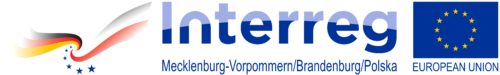 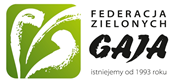 ANMELDEFORMULARWebinar Rettung einer vom Aussterben bedrohten ArtVeranstalter: 	Föderation der Grünen "GAJA”Datum: 		31. März 2022, 10:00-15:00WWW:	Webinar auf der ZOOM-Plattform organisiert (Link an Teilnehmer, die für die Teilnahme an der Veranstaltung qualifiziert sind)Bitte senden Sie das ausgefüllte Formular bis 31. März 2022, bis 12:00, an die E-Mail-Adresse aneta.kozlowska@gajanet.pl.Die Teilnahme ist kostenlos. Aufgrund der begrenzten Teilnehmerzahl ist die Reihenfolge der Anmeldungen entscheidend.  Qualifizierte Personen erhalten eine Bestätigung per E-Mail.Mit der Bewerbung stimme ich folgenden Tätigkeiten im Bereich der Verarbeitung meiner personenbezogenen Daten zu: Die in das Formular eingegebenen Daten werden von Föderation der Grünen "GAJA” (Vor- und Nachname, Institution, E-Mail-Adresse) verarbeitet und in die Teilnehmerlisten sowie in die Kontaktdaten (dh Vor- und Nachname) aufgenommen und E-Mail-Adresse) können für den Versand von Schulungs- und Konferenzmaterialien verwendet werden und werden ggf. zu Abrechnungszwecken dem Kooperationsprogramm INTERREG VAWährend der Veranstaltung können Fotos und / oder Videos aufgenommen werden, die zu Werbe- oder Informationszwecken des Projekts mit dem Titel veröffentlicht werden " Das Europäische Nerzzentrum - ein modellhaftes System von Aktivitäten im Bereich Naturschutz in Zeiten der COVID-19-Pandemie". Mit Ihrer Registrierung erklären Sie sich damit einverstanden, dass die während dieser Veranstaltung aufgenommenen Fotos von Föderation der Grünen "GAJA” in Werbe- und Informationsmaterialien sowie auf der Projektwebsite  (http://gajanet.pl) und gegebenenfalls von den Institutionen des Kooperationsprogramms im Rahmen der Werbung verwendet werden.
Datum, Ort								Unterschrift………………………………………………….               					……………………………………………….Die Veranstaltung wird im Rahmen des Projekts Das Europäische Nerzzentrum - ein modellhaftes System von Aktivitäten im Bereich Naturschutz in Zeiten der COVID-19-Pandemie organisiert, das von der Europäischen Union aus dem Europäischen Fonds für regionale Entwicklung und dem Landeshaushalt (Fonds für kleine Projekte im Rahmen des Kooperationsprogramms Interreg V A Mecklenburg-Vorpommern/Brandenburg/Polen in der Euroregion Pomerania) kofinanziert wird.FORMULARZ ZGŁOSZENIOWYWebinarium Ratowanie gatunku zagrożonego wyginięciemOrganizator: 	Federacja Zielonych “GAJA”Termin: 		31 Marca 2022, 10:00-15:00WWW:	Webinarium dostępne na platformie ZOOM (link do webinarium wysłany zostanie do zakwalifikowanych uczestników)Wypełniony formularz prosimy przesłać do dnia 30 marca 2022 r., do godz. 12:00, na adres email aneta.kozlowska@gajanet.pl.Udział w konferencji jest bezpłatny. W związku z ograniczoną liczbą miejsc o zakwalifikowaniu decyduje kolejność zgłoszeń. Osoby zakwalifikowane otrzymają potwierdzenie drogą email’ową.Wraz ze zgłoszeniem wyrażam zgodę na następujące działania w zakresie przetwarzania moich danych osobowych:Dane wprowadzone w formularzu będą przetwarzane przez Federację Zielonych „GAJA” (imię i nazwisko, instytucja, adres e-mail) i zostaną zamieszczone na listach uczestników, a dane kontaktowe (tj. imię i nazwisko oraz adres email) mogą zostać wykorzystane do przesłania materiałów szkoleniowych i konferencyjnych, a także, w razie potrzeby, zostaną udostępnione do celów rozliczeniowych Programowi Współpracy INTERREG VA.W trakcie wydarzenia mogą być robione zdjęcia i/lub filmy, które zostaną opublikowane w celach promocyjnych lub informacyjnych projektu pt. „Centrum Norki Europejskiej – modelowy system działań w zakresie ochrony przyrody w dobie pandemii COVID-19”. Poprzez rejestrację wyrażają Państwo zgodę, aby zdjęcia wykonane w ra-mach tego wydarzenia wykorzystane były przez Federację Zielonych „GAJA” w materiałach promocyjnych, informacyjnych oraz na stronie internetowej projektu (http://gajanet.pl) oraz, jeśli to konieczne, przez Instytucje Programu Współpracy w ramach promocji.
Data, miejsce								Podpis………………………………………………….               					……………………………………………….Wydarzenie realizowane jest w ramach projektu Centrum Norki Europejskiej – modelowy system działań w zakresie ochrony przyrody w dobie pandemii COVID-19, dofinansowanego przez Unię Europejską ze środków Europejskiego Funduszu Rozwoju Regionalnego oraz budżetu państwa (Fundusz Małych Projektów w ramach Programu Współpracy Interreg V A Meklemburgia-Pomorze Przednie/Brandenburgia/Polska w Euroregionie Pomerania).Vorname und NachnameName der InstitutionPosition / FunktionTelefonnummerE-mailImię i nazwiskoNazwa instytucjiStanowisko/funkcjaNumer telefonuE-mail